                              2018        Office: 759-2122   Evening Water Emergencies Only - Br. Hugh 759-7205 xt 207SundayMondayTuesdayWednesdayThursdayFridaySaturdaySign up for Activities in “green” in the Multipurpose Room1 Feast of All Saints   8:30 Mass  Guild Meeting-Noon3:00 ExercisePinochle  6:30 VL2 Chapel 11:00 Daisy Visits @ 10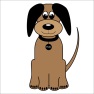 Craft Club 2:00 VL3  BINGO – 7:00 4 Mass  8:30 Pinochle 6:30 VL5 Chapel 11:00 1:00 Exercise2:00 Word Build6:30 Bflo Rock n Roll     Montabaur HeightsTransportation available6 Rosary/Chapel 8:30  1:00 Exercise Pinochle  6:30 VL7  Chapel 11:00BINGO – 7:008  10:00 Health & Spirituality 3:00 ExerciseEvening Prayer 6:00Pinochle  6:30 VL9 Chapel 11:00Casino BusCraft Club 2:00 VL10  11  Mass  8:30Pinochle 6:30 VL12 Chapel 11:001:00 Exercise6:30 Bflo Naval Park     presentation  Montabaur Heights Transportation available13 Rosary/Chapel 8:30  1:00 Exercise Pinochle  6:30 VL14 Chapel 11:00SPECIAL!  Casino Bus       10:00Coffee Hour – 1:00BINGO – 7:0015 11-12:00 Wellness during the Holidays – Montabaur Heights12:00 Gift Shop Sale Montabaur Heights3:00 Exercise5:30 Dinner Party &Entertainment w/Tom BenderPinochle  6:30 VL16  Chapel 11:00Craft Club 2:00 VL17  BINGO – 7:0018  Mass  8:30Pinochle 6:30 VL19  Chapel 11:00 1:00 Exercise 1:00 Independent Health & Medicare Enrollment2:00 Word Build20 Rosary/Chapel 8:30  1:00 Exercise Pinochle  6:30 VL21 Chapel 11:00BINGO – 7:0022  Mass 9:30 Sacred Heart Home 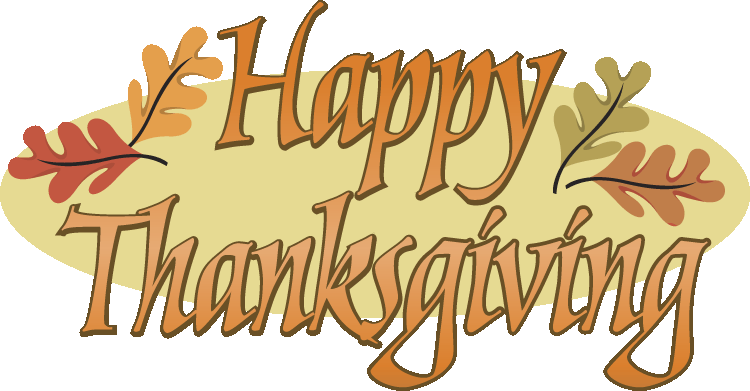 23 Chapel 11:00Casino BusCraft Club 2:00 VL24  25 Mass  8:30Pinochle 6:30 VL26 Chapel 11:00  1:00 Exercise27 Rosary/Chapel 8:30   1:00 Exercise Pinochle  6:30 VL28 Chapel 11:00BINGO – 7:0029 3:00 ExercisePinochle  6:30 VL 30 Chapel 11:00Casino Bus – Batavia DownsCraft Club 2:00 VL“..to be old and wise, you must first be young and stupid….”